московский государственный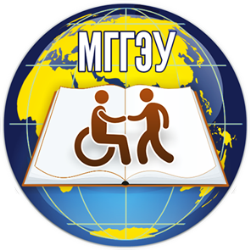 ГУМАНИТАРНО-ЭКОНОМИЧЕСКИЙ УНИВЕРСИТЕТ 107150, г. Москва, ул.Лосиноостровская, д. 49тел: (499) 748-32-30, сайт: www.mggeu.ru; e-mail:priem@mggeu.ruПЕРЕЧЕНЬ ВСТУПИТЕЛЬНЫХ ИСПЫТАНИЙ ПО МАГИСТЕРСКИМ НАПРАВЛЕНИЯМ ПОДГОТОВКИ  МГГЭУВ 2015 ГОДУ*	Профильный предмет№ п/пКод,направление подготовкиВступительные испытания, проводимые МГГЭИ для лиц, имеющих высшее образование1.40.04.01 (030900.68)ЮриспруденцияТеория государства  и права*(устно)Русский язык (устно)2.45.04.02 (035700.68)ЛингвистикаИностранный язык* (устно)Русский язык (устно)3.38.04.01 (080100.68)Экономика Экономика* (устно)Русский язык (устно)4.38.04.02 (080200.68)Менеджмент Менеджмент* (устно)Русский язык(устно)5.37.04.01 (030300.68)ПсихологияПсихология*(устно)Русский язык (устно)6.39.04.01 (040100.68)СоциологияСоциология* (устно)Русский язык (устно)7.42.04.02 (031300.68)ЖурналистикаЖурналистика* (устно)Русский язык (устно)